Přehled o peněžních tocích a změnách vlastního kapitálu Přehled o peněžních tocích a změnách vlastního kapitálu 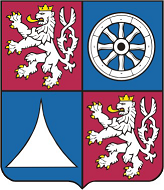 organizační složky státuorganizační složky státu(v tis. Kč)(v tis. Kč)Období:12 / 2012IČO:70891508Název:Č.položkyNázev položkyÚčetní obdobíP.P.Stav peněžních prostředků k 1. lednuStav peněžních prostředků k 1. lednuStav peněžních prostředků k 1. lednuStav peněžních prostředků k 1. lednuStav peněžních prostředků k 1. lednu1 067 911 492,21 A.A.Peněžní toky z provozní činnostiPeněžní toky z provozní činnostiPeněžní toky z provozní činnostiPeněžní toky z provozní činnosti744 385 867,40-Z.Z.Výsledek hospodaření před zdaněnímVýsledek hospodaření před zdaněním301 307 245,15 A.I.A.I.Úpravy o nepeněžní operace (+/-)Úpravy o nepeněžní operace (+/-)16 443 507,96 A.I.1.A.I.1.Odpisy dlouhodobého majetku30 571 796,18 30 571 796,18 A.I.2.A.I.2.Změna stavu opravných položek1 221 480,97-1 221 480,97-A.I.3.A.I.3.Změna stavu rezervA.I.4.A.I.4.Zisk (ztráta) z prodeje dlouhodobého majetku11 645 269,64-11 645 269,64-A.I.5.A.I.5.Výnosy z dividend a podílů na ziskuA.I.6.A.I.6.Ostatní úpravy o nepeněžní operace1 261 537,61-1 261 537,61-A.II.A.II.Peněžní toky ze změny oběžných aktiv a krátkodobých závazků (+/-)Peněžní toky ze změny oběžných aktiv a krátkodobých závazků (+/-)1 055 745 400,51-A.II.1.A.II.1.Změna stavu krátkodobých pohledávek264 300 636,58-264 300 636,58-A.II.2.A.II.2.Změna stavu krátkodobých závazků795 074 241,09-795 074 241,09-A.II.3.A.II.3.Změna stavu zásob3 629 477,16 3 629 477,16 A.II.4.A.II.4.Změna stavu krátkodobého finančního majetkuA.III.A.III.Zaplacená daň z příjmů včetně doměrků (-)Zaplacená daň z příjmů včetně doměrků (-)6 391 220,00-A.IV.A.IV.Přijaté dividendy a podíly na ziskuPřijaté dividendy a podíly na ziskuB.B.Peněžní toky z dlouhodobých aktivPeněžní toky z dlouhodobých aktivPeněžní toky z dlouhodobých aktivPeněžní toky z dlouhodobých aktiv409 831 109,69-B.I.B.I.Výdaje na pořízení dlouhodobých aktivVýdaje na pořízení dlouhodobých aktiv429 595 298,97-B.II.B.II.Výdaje na půjčky osobám ve skupiněVýdaje na půjčky osobám ve skupiněB.II.1B.II.1Příjmy z privatizace státního majetkuB.II.2B.II.2Příjmy z prodeje majetku Pozemkového fondu České republikyB.II.3B.II.3Příjmy z prodeje dlouhodobého majetku určeného k prodeji19 764 189,28 19 764 189,28 B.II.4B.II.4Ostatní příjmy z prodeje dlouhodobých aktivB.III.B.III.Ostatní peněžní toky z dlouhodobých aktiv (+/-)Ostatní peněžní toky z dlouhodobých aktiv (+/-)C.C.Peněžní toky z vlastního kapitálu, dlouhodobých závazků a dlouhodobých pohledávekPeněžní toky z vlastního kapitálu, dlouhodobých závazků a dlouhodobých pohledávekPeněžní toky z vlastního kapitálu, dlouhodobých závazků a dlouhodobých pohledávekPeněžní toky z vlastního kapitálu, dlouhodobých závazků a dlouhodobých pohledávek1 172 945 335,86 C.I.C.I.Peněžní toky vyplývající ze změny vlastního kapitálu (+/-)Peněžní toky vyplývající ze změny vlastního kapitálu (+/-)131 451 729,81 C.II.C.II.Změna stavu dlouhodobých závazků (+/-)Změna stavu dlouhodobých závazků (+/-)1 322 827 338,75 C.III.C.III.Změna stavu dlouhodobých pohledávek (+/-)Změna stavu dlouhodobých pohledávek (+/-)281 333 732,70-F.F.Celková změna stavu peněžních prostředkůCelková změna stavu peněžních prostředkůCelková změna stavu peněžních prostředkůCelková změna stavu peněžních prostředků18 728 358,77 H.H.Příjmové a výdajové účty rozpočtového hospodaření (+,-)Příjmové a výdajové účty rozpočtového hospodaření (+,-)Příjmové a výdajové účty rozpočtového hospodaření (+,-)Příjmové a výdajové účty rozpočtového hospodaření (+,-)Příjmové a výdajové účty rozpočtového hospodaření (+,-)R.R.Stav peněžních prostředků k rozvahovému dni        R. = P. + F. + H.Stav peněžních prostředků k rozvahovému dni        R. = P. + F. + H.Stav peněžních prostředků k rozvahovému dni        R. = P. + F. + H.Stav peněžních prostředků k rozvahovému dni        R. = P. + F. + H.Stav peněžních prostředků k rozvahovému dni        R. = P. + F. + H.1 086 639 850,98 Č.položkyNázev položkyMinulé obdobíZvýšení stavuSnížení stavuBěžné obdobíVLASTNÍ KAPITÁL CELKEMVLASTNÍ KAPITÁL CELKEMVLASTNÍ KAPITÁL CELKEMVLASTNÍ KAPITÁL CELKEMVLASTNÍ KAPITÁL CELKEMVLASTNÍ KAPITÁL CELKEM2 558 412 917,57 3 650 642 567,37 3 259 220 739,24 2 949 834 745,70 A.A.A.Jmění účetní jednotky a upravující položkyJmění účetní jednotky a upravující položkyJmění účetní jednotky a upravující položkyJmění účetní jednotky a upravující položky1 947 347 588,56 405 071 289,19 290 320 799,39 2 062 098 078,36 A.I.A.I.A.I.Jmění účetní jednotkyJmění účetní jednotky2 421 150 891,20 199 853 682,50 262 684 203,33 2 358 320 370,37 1.1.Změna, vznik nebo zánik příslušnosti hospodařit s majetkem státu2.2.Svěření majetku příspěvkové organizaci50 066 837,52 87 152 553,35 3.3.Bezúplatné převody67 616,93 4.4.Investiční transfery3 399 151,44 33 738 173,61 5.5.Dary11 174 481,09 22 051 853,11 6.6.Ostatní135 145 595,52 119 741 623,26 A.II.A.II.A.II.Fond privatizaceFond privatizaceA.III.A.III.A.III.Transfery na pořízení dlouhodobého majetkuTransfery na pořízení dlouhodobého majetku285 303 708,24 203 212 976,69 21 138 391,50 467 378 293,43 1.1.Svěření majetku příspěvkové organizaci19 876 853,89 2.2.Bezúplatné převody3.3.Investiční transfery203 212 976,69 4.4.Dary5.5.Snížení investičních transferů ve věcné a časové souvislosti1 261 537,61 6.6.OstatníA.IV.A.IV.A.IV.Kurzové rozdílyKurzové rozdílyA.V.A.V.A.V.Oceňovací rozdíly při prvotním použití metodyOceňovací rozdíly při prvotním použití metody759 107 010,88-1 217 544,56 760 324 555,44-1.1.Opravné položky k pohledávkám2.2.Odpisy3.3.Ostatní1 217 544,56 A.VI.A.VI.A.VI.Jiné oceňovací rozdílyJiné oceňovací rozdíly1.1.Oceňovací rozdíly u cenných papírů a podílů2.2.Oceňovací rozdíly u majetku určeného k prodeji3.3.OstatníA.VII.A.VII.A.VII.Opravy minulých obdobíOpravy minulých období2 004 630,00 5 280 660,00 3 276 030,00-1.1.Opravy minulého účetního období2 004 630,00 5 280 660,00 2.2.Opravy předchozích účetních obdobíB.B.B.Fondy účetní jednotkyFondy účetní jednotkyFondy účetní jednotkyFondy účetní jednotky97 926 371,29 120 030 179,00 138 274 865,82 79 681 684,47 C.C.C.Výsledek hospodařeníVýsledek hospodařeníVýsledek hospodařeníVýsledek hospodaření513 138 957,72 3 125 541 099,18 2 830 625 074,03 808 054 982,87 D.D.D.Příjmový a výdajový účet rozpočtového hospodařeníPříjmový a výdajový účet rozpočtového hospodařeníPříjmový a výdajový účet rozpočtového hospodařeníPříjmový a výdajový účet rozpočtového hospodaření